新建区赣西联圩（方洲斜塘隔堤）工程堤防安全管理员口袋本（第一版）新建区赣西联圩管理局发布目录堤防安全管理员岗	31.1工作目标	31.2岗位职责	31.3工程巡查工作流程	31.3.1日常巡查	31.3.2汛前检查	71.4 日常维护	81.4.1 堤顶	81.4.2 堤身	91.4.3 工程管理设施	91.4.4 附属工程	91.4.5 管理范围	91.5 情况报告	9堤防安全管理员岗1.1工作目标及时发现堤身结构、护堤地和保护范围、堤岸防护、堤脚防渗和排水、交叉建筑物、管理设施等可能存在的隐患，通过定期组织开展的安全检查工作，及时采取有效措施消除隐患缺陷，保证堤防的安全运行。1.2岗位职责①遵守规章制度和作业规程。②承担堤防及堤岸防护工程的巡视检查工作，做好记录，发现问题及时报告或处理。③承担穿堤闸涵工程的运行维护及监测工作，做好运行记录。④承担堤防堤顶、堤身、管理设施及附属工程的日常维护工作。⑤承担防汛物资的保管，并参与防汛抢险工作。⑥及时报告防汛物料及设备的储存和管理情况。⑦参与害堤动物防治工作。1.3工程巡查工作流程1.3.1日常巡查1.3.1.1日常巡查内容一、堤身结构①堤顶：堤顶是否坚实平整，堤肩线是否顺直。有无凹陷、裂缝、残缺，相邻两堤防之间有无错动。是否存在硬化堤顶与土堤或垫层脱离现象。②堤坡：草皮护坡是否平整完好，护坡上有无杂草、杂树和杂物等，有无雨淋沟、滑坡、裂缝、塌坑、洞穴，有无害堤动物洞穴和活动痕迹，有无渗水散浸。预制块护坡是否平整、完好，砌缝紧密及填料密实程度，砌体有无松动、塌陷、脱落、架空、垫层淘刷现象③堤脚：堤脚有无发生淘刷、坍塌现象。④混凝土结构有无溶蚀、侵蚀和冻害、破损、老化等情况。二、护堤地和保护范围背水堤脚及压浸平台以外有无管涌、渗水情况，管理范围、保护范围内有无违法行为。三、交叉建筑物①穿堤建筑物与堤防接合部的结合是否紧密。②穿堤建筑物与土质堤防的接合部临水侧截水设施是否完好无损，背水侧反滤排水设施是否完好、无阻塞现象。③穿堤建筑物支墩与堤防的接合部是否有不均匀沉陷、裂缝、空隙等。④闸门门体是否歪斜变形，表面有无附着水生物、杂草污物，表层保护层是否完好；结构有无裂缝、变形、漏水、腐蚀（碳化、油漆损坏、锈蚀等）、露筋（网）、焊接开裂、铆钉、螺栓松动等损坏现象；吊耳与定滑轮是否安装牢固；支承行走机构是否运转灵活；止水装置有无损坏、漏水现象。⑤启闭机是否运转灵活、制动准确可靠，有无腐蚀和异常声响；机体表面是否清洁；电动机、动力线路及控制线路、制动器、主令控制器、限位开关是否正常；钢丝绳有无断丝、磨损、锈蚀、接头不牢、变形；零部件有无缺损、裂纹、磨损及螺杆有无弯曲变形；油路是否通畅，油量、油质是否符合规定要求等。⑥设备、线路是否正常，接头是否牢固，上下限位等安全保护装置是否动作准确可靠，指示仪表是否指示正确，接地是否可靠，绝缘电阻值是否合乎规定，防雷设施是否安全可靠，备用电源是否完好可靠。四、管理设施①观测设施检查：各种观测设施、保护装置是否保持完好，能否正常进行观测。②交通与通信设施检查：交通道路的路面是否平整、坚实，交通是否通畅，是否存在阻碍交通管理的现象，交通标识、路障是否完好。通信网的各种设施是否完好，能否正常运行。③标识标牌：堤防上里程牌、告示牌、界牌、警示牌、护路杆、标志牌等是否完好，字迹是否清晰、是否存在丢失或损坏现象。④堤防管理房是否存在损坏、漏雨等现象。⑤各类照明设施、供电线路、电气设备是否完好。1.3.1.2巡查线路安全管理员应按照沿堤顶、堤脚回字形线路进行巡查。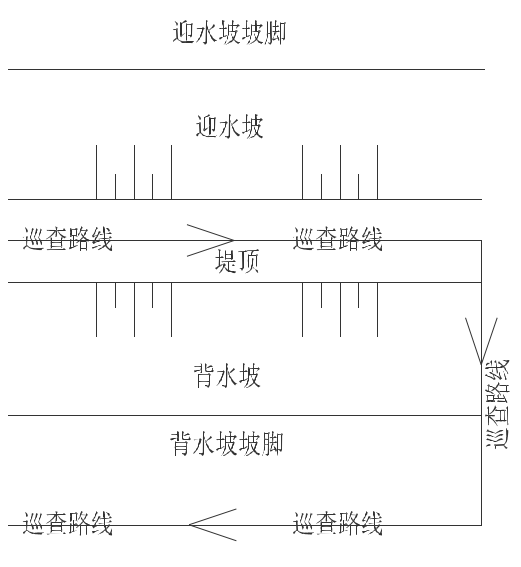 堤防巡查路线1.3.1.3巡查频次非汛期（每年10月1日至次年3月31日）每星期至少观测一次。主汛期（每年4月1日至6月30日）每天至少观测一次；后汛期（每年7月1日至9月30日）每2天至少观测一次；当河道水位超过或达到警戒水位且预测辖区内可能出现大到暴雨时，每天至少巡查1次，及时观测汛情，并及时将巡查情况上报乡镇防办。发生比较严重的破坏现象或出现其他危险迹象时，应对可能出现险情的险工险段进行连续观测，并及时采取应对措施。1.3.1.4巡查查险方法“五到”眼到——用眼仔细查看异常。耳到——用耳探听流水声。手到——用手测试水温。脚到——用脚探察土质松软。工具到——巡堤查险应随身携带铁锹、木棍、探水杆。“五部位”1）背水坡；2）险工险段；3）砂基堤段；4）穿堤建筑物；5）堤后洼地、水塘。“三清”现象查清、问题记清、报告说清。“三快”发现险情快、报告速度快、处理险情快。1.3.1.5巡查记录1、每次巡视检查均应作出记录；2、记录内容清楚、情况准确，严禁杜撰、随意涂改；3、一律使用黑色水笔，字迹清楚、端正；4、记录日期一律用公历；5、发现异常情况时还应拍照；6、巡查记录应做好存档。1.3.2汛前检查1.3.2.1汛前检查时间要求每年4月1日前，以地方人民政府或防办指令为准。1.3.2.2汛前检查方法通过查看现场、查阅文件、统计资料、记录等主要检查手段。1.3.2.3汛前检查内容工程措施：对堤身、护堤地和堤防工程保护范围、堤岸防护工程、防渗及排水设施、穿堤和跨堤建筑物及其与堤防结合部、堤防工程管理设施等开展检查工作。具体检查事项操作参照“日常巡查”。非工程措施：（1）检查《赣西联圩堤防工程防洪度汛方案》《方洲斜塘蓄滞洪区运用预案》是否编制完成并发文。根据方案规定，各岗位责任人是否落实到位；（2）各涉河涉堤在建工程度汛方案是否完成编制，对方案中明确的各项措施是否落实到位。防汛物资：防汛物资储备种类、数量、质量是否达到堤防防洪抢险物资储备计划要求、防汛物资是否超过储备年限。1.4 日常维护1.4.1 堤顶定期保养堤顶路面，及时清理杂物，确保未硬化堤面保持平坦、无坑槽，无明显的波状起伏，雨后无积水；混凝土路面保持平整、无破损。1.4.2 堤身定期清理杂草，杂草高度不超过30cm，及时清理垃圾杂物，确保堤身整洁、美观。禁止在堤身植树、种作物、铲草皮。1.4.3 工程管理设施及时维修更新工程管理设施，如公里碑、百米桩、险工险段、工程简介牌、警示牌等，确保齐全、美观、无损坏，标识醒目。1.4.4 附属工程定期维护堤防附属工程，确保护坡、护岸等防护工程无缺损、无坍塌、无松动等险情；确保穿堤建筑物金属结构及启闭设备养护良好、运转灵活；混凝土无老化、破损现象；堤身与建筑物连接可靠，结合部无隐患、无渗漏现象。1.4.5 管理范围禁止在堤防管理范围内打井、爆破、葬坟、挖筑鱼塘、采石、取土；修建有碍堤防安全的建（构）筑物；禁止在堤防管理范围内耕种和其他危害堤防安全的行为，确保堤防安全。1.5 情况报告发现以下情况时应及时上报乡镇人民政府或上级水行政主管部门：1、工程存在滑坡、裂缝、渗漏、塌陷等险情；2、防汛物料被盗抢；3、工程设施被破坏；4、存在违法行为。